ПРОЄКТпереліку компонентів ОП та структурно-логічна схема                    «Польська мова і література та англійська мова»035 «Філологія» (спеціалізація 035.033 Слов’янські   мови та літератури (переклад включно), перша-польська2021–2022 рр.   2.2. СТРУКТУРНО-ЛОГІЧНА СХЕМА ОП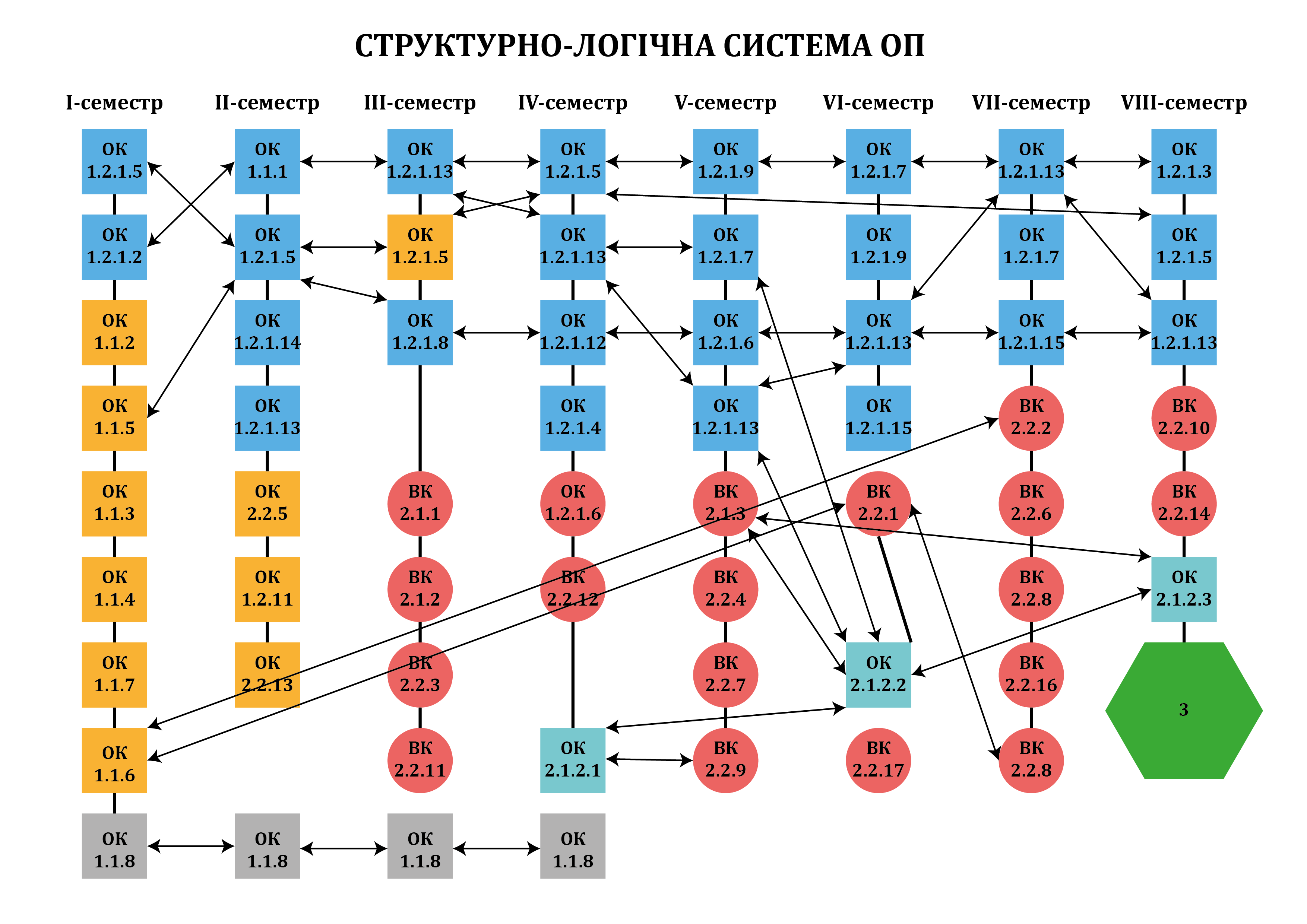 Умовні позначкиНормативні навчальні дисципліни (цикл загальної підготовки)Нормативні навчальні дисципліни (цикл професійної підготовки)Фізична культура (позакредитна)Нормативні навчальні дисципліни (практична підготовка) Вибіркові навчальні дисципліни АтестаціяОсновні зв'язки між освітніми компонентамиКод н/дКомпоненти освітньої програми (навчальні дисципліни, курсові проекти (роботи), практики, кваліфікаційна робота)Кількість кредитівФормапідсумк. контролюСеместр12341. НОРМАТИВНІ НАВЧАЛЬНІ ДИСЦИПЛІНИ1. НОРМАТИВНІ НАВЧАЛЬНІ ДИСЦИПЛІНИ1. НОРМАТИВНІ НАВЧАЛЬНІ ДИСЦИПЛІНИ1. НОРМАТИВНІ НАВЧАЛЬНІ ДИСЦИПЛІНИ1.1. Цикл загальної підготовки (21 кредит) 1.1. Цикл загальної підготовки (21 кредит) 1.1.1Історія України3екзамен21.1.2.Історія української культури в західноєвропейському вимірі3екзамен11.1.3.Вступ до мовознавства3екзамен11.1.4Вступ до літературознавства3екзамен1 1.1.5Вступ до слов'янської філології 3залік11.1.6 Академічна доброчесність та основи  наукових досліджень3залік11.1.7Українська мова (за професійним спрямуванням)3залік1 1.1.8Фізична культураПозакред.1,2,3,4Всього за циклом:211.2. Цикл професійної підготовки (156 кредитів )1.2. Цикл професійної підготовки (156 кредитів )1.2. Цикл професійної підготовки (156 кредитів )1.2. Цикл професійної підготовки (156 кредитів )1.2. Цикл професійної підготовки (156 кредитів )1.2.1. Теоретична підготовка (141 кредит)1.2.1. Теоретична підготовка (141 кредит)1.2.1. Теоретична підготовка (141 кредит)1.2.1. Теоретична підготовка (141 кредит)1.2.1. Теоретична підготовка (141 кредит)1.2.1.1Старослов’янська мова6екзамен21.2.1.2Латинська мова3Залік/екзамен11.2.1.3Стилістика польської мови3екзамен81.2.1.4Історична граматика та діалектологія польської мови6екзамен41.2.1.5Основна слов’янська мова (польська)36екзамен/залік1,2,3,4,81.2.1.6Історія польської  літератури6екзамен4, 5[;1.2.1.7Теорія і практика  перекладу (польський переклад)9Залік/екзамен5, 6,71.2.1.8Історія англійської літератури3залік/екзамен31.2.1.9Теоретична граматика польської мови (теоретична фонетика+ морфологія+ словотвір +синтаксис)12екзамен5, 6, 1.2.1.10Соціолінгвістика3залік41.2.1.11Друга іноземна мова (англійська) 42екзамен2,3,4,5,6,7,81.2.1.12Слов’янський фольклор та літературне краєзнавство3залік21.2.1.13Загальнотеоретичний курс другої іноземної мови (англійської)6екзамен6, 7Всього по дисциплінах п. 1.2.1Всього по дисциплінах п. 1.2.11381.2.2. Практична підготовка практики1.2.2. Практична підготовка практикиПП 1.2.2.1Навчальна (діалектологічно-етнографічна-соціолінгвістична)  практика3залік4ПП 1.2.2.2Виробнича педагогічна  практика (польська мова, англійська)9залік6ПП 1.2.2.3  Виробнича перекладацька  практика (польська-англійська мова)6залік8Всього по дисциплінах п. 1.2.2.Всього по дисциплінах п. 1.2.2.18Всього за циклом:Всього за циклом:1562. ВИБІРКОВІ НАВЧАЛЬНІ ДИСЦИПЛІНИ (60 кредитів )2. ВИБІРКОВІ НАВЧАЛЬНІ ДИСЦИПЛІНИ (60 кредитів )2.1. Цикл загальної підготовки (9 кредитів)2.1. Цикл загальної підготовки (9 кредитів)2.1.1.Філософія /Політологія / Психологія  / Соціологія /   Історія Польщі3залік32.1.2Лінгвокраїнознавство  англомовних держав/  Історія  Великобританії /  / Країнознавство Великобританії3залік32.1.3Методика викладання другої іноземної мови (англійської) / Особливості викладання англійської мови як іноземної в освітньому просторі України3залік5Всього за циклом:Всього за циклом:92.2. Цикл професійної підготовки (51 кредит)2.2. Цикл професійної підготовки (51 кредит)2.2.1Курсова робота з польської мови /  Курсова робота з польської мови (перекладознавчий аспект)3залік62.2.2Курсова робота з другої іноземної мови (англійська)3залік72.2.3Сучасна українська мова  в  перекладі/ Культура мовлення перекладача / Редагування текстів 3залік3 2.2.4 Особливості викладання польської мови в групі слов’янських мов   /    Методика викладання польської мови як іноземної3залік5   2.2.5 Сучасні методики викладання іноземної літератури / Особливості художнього перекладу  / Польська письменницька критика в епохах і персоналіях3залік6 2.2.6Перекладацький практикум англійської мови. Письмовий переклад документів / Перекладацький практикум. Усний переклад. Послідовний і синхронний3залік7 2.2.7Перекладацький практикум польської мови. Міжкультурні аспекти комунікації і перекладу/Мова бізнесу, туристичні послуги  3залік5 2.2.8 Польська література Станіславова/ Українсько-польські літературні зв’язки /Тенденції розвитку світового літературного процесу і українська література3залік7 2.2.9Порівняльна фразеологія/ Бізнес комунікація / Міжкультурна комунікація3залік52.2.10Перекладацький практикум польської мови. Письмовий переклад документів / Перекладацький практикум. Усний переклад. Послідовний і синхронний3екзамен8 2.2.11Інформаційні технології у перекладі/ Інформаційні технології у викладанні іноземних мов3залік3 2.2.12 Сучасні лінгвістичні теорії / Лінгвістика реклами3залік4 2.2.13Поетика пригод у світовій та українській літературі та медіа / Особливості сучасної літературної детективістики/ Психологізм у світовій та українській літературі 3залік8 2.2.14Міжкультурні аспекти комунікацїї і перекладу  / Соціокультура/Мова пограничного регіону/Польська мова в Івано-Франківську    3екзамен8 2.2.15Особливості польсько-українського перекладу /  Сучасна українська мова  в  перекладі/ Культура мовлення перекладача / Редагування текстів  3залік8 2.2.16Інформаційно-комунікативні технології у навчанні іноземної мови/ Академічне публічне мовлення3залік7 2.2.17.Перекладацький практикум англійської мови.  Міжкультурні аспекти комунікації і перекладу/Мова бізнесу, туристичні послуги3залік6Всього за циклом:Всього за циклом:513. АТЕСТАЦІЯ3. АТЕСТАЦІЯАтестація (Комплексний державний іспит зі спеціальності «Польська мова і література» та  перекладознавчих дисциплінАтестація (Комплексний державний іспит зі спеціальності «Польська мова і література» та  перекладознавчих дисциплін1,5екзамен8Атестація (Комплексний державний іспит з другої іноземної мови (англійська)Атестація (Комплексний державний іспит з другої іноземної мови (англійська)1,5екзамен8Всього за циклом:Всього за циклом:3ЗАГАЛЬНИЙ ОБСЯГ ОСВІТНЬОЇ ПРОГРАМИЗАГАЛЬНИЙ ОБСЯГ ОСВІТНЬОЇ ПРОГРАМИ240